ИЗВЕЩЕНИЕ № 21100000016 от  22.04.2021г.о проведение запроса котировок (крупы и прочие продукты питания) на право заключения договора поставка продуктов питания  для нужд ЧУЗ «РЖД-Медицина» г. Выборг»Общая информация:Контактная информация:Информация о процедуре закупки:Условия договора:Преимущества/Требования/Ограничения и запреты:Обеспечения:Перечень прикрепляемых документов:Срок и порядок оплаты товара: в соответствии с проектом Договора.Критерии оценки и сопоставления заявок на участие в закупке: Наименьшая цена за единицу каждой товарной позиции, соответствие качества продуктов требованиям, указанное в техническом задании(Приложение № 1).Обязательные требования к участникам: соответствие требованиям, установленным в соответствии с законодательством Российской Федерации к лицам, осуществляющим поставку товара, выполнение работы, оказание услуги, являющихся предметом договора;не проведение ликвидации участника закупки − юридического лица и отсутствие решения арбитражного суда о признании участника закупки - юридического лица или индивидуального предпринимателя несостоятельным (банкротом) и об открытии конкурсного производства;не приостановление деятельности участника закупки в порядке, установленном Кодексом Российской Федерации об административных правонарушениях, на дату подачи заявки на участие в закупке;отсутствие у участника закупки недоимки по налогам, сборам, задолженности по иным обязательным платежам в бюджеты бюджетной системы Российской Федерации (за исключением сумм, на которые предоставлены отсрочка, рассрочка, инвестиционный налоговый кредит в соответствии с законодательством Российской Федерации о налогах и сборах, которые реструктурированы в соответствии с законодательством Российской Федерации, по которым имеется вступившее в законную силу решение суда о признании обязанности заявителя по уплате этих сумм исполненной или которые признаны безнадежными к взысканию в соответствии с законодательством Российской Федерации о налогах и сборах). Участник закупки считается соответствующим установленному требованию в случае, если им в установленном порядке подано заявление об обжаловании указанных недоимки, задолженности и решение по такому заявлению на дату рассмотрения заявки на участие в определении поставщика (подрядчика, исполнителя) не принято;отсутствие у участника закупки − физического лица либо у руководителя, членов коллегиального исполнительного органа или главного бухгалтера юридического лица − участника закупки судимости за преступления в сфере экономики (за исключением лиц, у которых такая судимость погашена или снята), а также неприменение в отношении указанных физических лиц наказания в виде лишения права занимать определенные должности или заниматься определенной деятельностью, которые связаны с поставкой товара, выполнением работы, оказанием услуги, являющихся объектом осуществляемой закупки, и административного наказания в виде дисквалификации;обладание участником закупки исключительными правами на результаты интеллектуальной деятельности, если в связи с исполнением договора заказчик приобретает права на такие результаты;отсутствие между участником закупки и заказчиком  конфликта интересов, под которым понимаются случаи, при которых руководитель заказчика и/или организатора процедуры закупки, член экспертной группы, член комиссии, лицо, ответственное за организацию конкурентной процедуры, состоят в браке с физическими лицами, являющимися выгодоприобретателями, единоличным исполнительным органом хозяйственного общества (директором, генеральным директором, управляющим, президентом и другими), членами коллегиального исполнительного органа хозяйственного общества, руководителем (директором, генеральным директором) учреждения или унитарного предприятия либо иными органами управления юридических лиц - участников закупки, с физическими лицами, в том числе зарегистрированными в качестве индивидуального предпринимателя, - участниками закупки либо являются близкими родственниками (родственниками по прямой восходящей и нисходящей линии (родителями и детьми, дедушкой, бабушкой и внуками), полнородными и не полнородными (имеющими общих отца или мать) братьями и сестрами), усыновителями или усыновленными указанных физических лиц. Под выгодоприобретателями в данном случае понимаются физические лица, владеющие напрямую или косвенно (через юридическое лицо или через несколько юридических лиц) более чем десятью процентами голосующих акций хозяйственного общества либо долей, превышающей десять процентов в уставном капитале хозяйственного общества.Комиссия может отклонить котировочные заявки в случае:1) несоответствия котировочной заявки требованиям, указанным в запросе котировок;2) при предложении в котировочной заявке цены товаров выше начальной (максимальной) цены по каждой товарной позиции;3) отказа от проведения запроса котировок;4) непредставления участником закупки разъяснений положений котировочной заявки (в случае наличия требования заказчика).Право отказа от проведения процедуры:Заказчик вправе отказаться от проведения запроса котировок в любое время, в том числе после подписания протокола по результатам закупки, не неся при этом никакой ответственности перед любыми физическими и юридическими лицами, которым такое действие может принести убытки.Рассмотрение и оценка котировочных заявок: По результатам рассмотрения и оценки представленных котировочных заявок участнику размещения заказа, подавшему котировочную заявку, которая отвечает требованиям, установленным в настоящем извещении, и в которой указана наиболее низкая цена договора, признанному победителем, будет направлен для подписания проект договора.Срок подписания договора: По результатам рассмотрения и оценки представленных котировочных заявок участнику размещения заказа, подавшему котировочную заявку, которая отвечает всем требованиям, установленным в настоящем извещении, и в которой указана наиболее низкая стоимость по договору, признанному победителем, после письменного согласования с ЧУЗ «РЖД-Медицина» г. Выборга», будет направлен для подписания проект договора.Победитель запроса котировок должен подписать договор не ранее чем через 2 (два) календарных дня и не позднее 20 (двадцати) календарных дней со дня согласования  с ЧУЗ «РЖД-Медицина» г. Выборг». Если в указанный срок победитель не представит Заказчику подписанный договор, победитель будет признан уклонившимся от заключения договора.Приложение № 1 к извещению о проведении запроса котировок №21100000016 от  22.04.2021г.Техническое задание на поставку продуктов питания для нужд ЧУЗ «РЖД-Медицина» г. Выборг».От «___» ___________________ 2021 г.  № _________Форма заявки на участие в запросе котировокна право заключения договора: _____________________________ (наименование объекта закупки)для нужд ЧУЗ «РЖД-Медицина» г. Выборг»Уважаемые господа!Настоящей заявкой _______________________________________________________________________________(наименование, организационно-правовая форма, ИНН, место нахождения, почтовый адрес участника закупки (для юридического лица), фамилия, имя, отчество, паспортные данные, место жительства участника закупки (для физического лица), номер телефона, адрес электронной почты, банковские реквизиты участника размещения заказа)выражает согласие на поставку товаров, предусмотренных извещением о проведении запроса котировок и проектом договора на (указать предмет закупки) (номер извещения), а также подтверждает соответствие требованиям, установленным в извещении запроса котировок.На основании извещения о проведении запроса котировок предлагаем поставить товар по ценам за единицу товарной позиции:СпецификацияCтopoны впpaвe в любoй момент измeнить цeнy тoвapa в пepиoд дeйcтвия дoгoвopa пo взaимнoмy coглacию (п. 1 cт. 424 ГK PФ).Срок и порядок оплаты товара: в соответствии с проектом договора.При подаче котировочной заявки в соответствии с запросом котировок, мы (я) выражаем согласие с условиями договора, указанными в запросе котировок, а также мы берем на себя обязательства представить документы (оригиналы или заверенные копии), подтверждающие сведения, указанные в котировочной заявке, а именно;Учредительные документы с учетом внесенных в них изменений, свидетельства о государственной регистрации учредительных документов и внесенных в них изменений;Документы, подтверждающие полномочия лица на подписание договора, оформленные надлежащим образом (протокол (решение) уполномоченного органа управления контрагента о назначении Исполнительного органа; оригинал доверенности, если договор со стороны контрагента подписан не единоличным Исполнительным органом; согласие соответствующего органа управления контрагента на совершение сделки, предусмотренной договором, в случаях, когда это определено законодательством Российской Федерации и учредительными документами контрагента);Настоящей заявкой подтверждаем, что против ___________________________________________ (наименование Участника размещения заказа) не проводится ликвидация Участника закупки - юридического лица и отсутствуют решения арбитражного суда о признании Участника закупки - юридического лица, индивидуального предпринимателя несостоятельным (банкротом) и об открытии конкурсного производства,не проводится приостановление деятельности Участника закупки в порядке, установленном Кодексом Российской Федерации об административных правонарушениях, на дату подачи заявки на участие в закупке, Настоящей заявкой подтверждаем, что у ___________________________________________ (наименование Участника размещения заказа) отсутствуют  недоимки по налогам, сборам, задолженности по иным обязательным платежам в бюджеты бюджетной системы Российской Федерации (за исключением сумм, на которые предоставлены отсрочка, рассрочка, инвестиционный налоговый кредит в соответствии с законодательством Российской Федерации о налогах и сборах, которые реструктурированы в соответствии с законодательством Российской Федерации, по которым имеется вступившее в законную силу решение суда о признании обязанности заявителя по уплате этих сумм исполненной или которые признаны безнадежными к взысканию в соответствии с законодательством Российской Федерации о налогах и сборах), у руководителя, членов коллегиального исполнительного органа или главного бухгалтера юридического лица − участника закупки отсутствуют судимости за преступления в сфере экономики (за исключением лиц, у которых такая судимость погашена или снята), а также неприменение в отношении указанных физических лиц наказания в виде лишения права занимать определенные должности или заниматься определенной деятельностью, которые связаны с поставкой товара, выполнением работы, оказанием услуги, являющихся объектом осуществляемой закупки, и административного наказания в виде дисквалификации, имеются исключительные права на результаты интеллектуальной деятельности, если в связи с исполнением договора заказчик приобретает права на такие результаты,и заказчиком процедуры закупки отсутствует конфликт интересов, под которым понимаются случаи, при которых руководитель заказчика и, член экспертной группы, член комиссии, лицо, ответственное за организацию конкурентной процедуры, состоят в браке с физическими лицами, являющимися выгодоприобретателями, единоличным исполнительным органом хозяйственного общества (директором, генеральным директором, управляющим, президентом и другими), членами коллегиального исполнительного органа хозяйственного общества, руководителем (директором, генеральным директором) учреждения или унитарного предприятия либо иными органами управления юридических лиц - участников закупки, с физическими лицами, в том числе зарегистрированными в качестве индивидуального предпринимателя, - участниками закупки либо являются близкими родственниками (родственниками по прямой восходящей и нисходящей линии (родителями и детьми, дедушкой, бабушкой и внуками), полнородными и неполнородными (имеющими общих отца или мать) братьями и сестрами), усыновителями или усыновленными указанных физических лиц. Под выгодоприобретателями в данном случае понимаются физические лица, владеющие напрямую или косвенно (через юридическое лицо или через несколько юридических лиц) более чем десятью процентами голосующих акций хозяйственного общества либо долей, превышающей десять процентов в уставном капитале хозяйственного общества.Подтверждаем об отсутствии в реестре недобросовестных поставщиков, а именно:Отсутствие информации об участнике закупке, в том числе информации об учредителях, лице, исполняющем функции единоличного исполнительного органа участника закупки - юридического лица в предусмотренном Федеральным законом:реестре недобросовестных поставщиков (подрядчиков, исполнителей, предусмотренном Федеральным законом № 44-ФЗ «О контрактной системе в сфере закупок товаров, работ, услуг для обеспечения государственных и муниципальных нужд»;реестре недобросовестных поставщиков, предусмотренном статей 5 Федерального закона от «18» июля 2011 года № 223-ФЗ «О закупках товаров, работ, услуг отдельными видами юридических лиц»;В случае, если наши предложения будут признаны лучшими, мы берем на себя обязательства подписать договор в соответствии с требованиями Извещения и условиями наших предложений, не ранее чем через 2(два) календарных и не позднее чем через 20 (двадцать) календарных дней с даты подведения итогов запроса котировок.Сообщаем, что для оперативного уведомления нас по вопросам организационного характера и взаимодействия с Заказчиком нами уполномочен ____________________________________________ (Ф.И.О., телефон сотрудника) Все сведения о проведении запроса котировок просим сообщать уполномоченному лицу.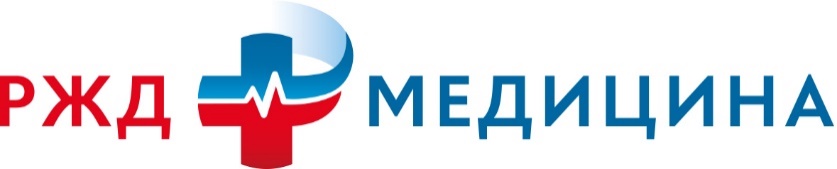 Частное учреждение здравоохранения«Больница «РЖД-Медицина» города Выборг»(ЧУЗ «РЖД-Медицина» г. Выборг»), г. Выборг, Ленинградское шоссе, д.238-800-234-34-34 / 8-813-782-52-04 www.rzd-medicine.ru /www.ubvyborg.ruОКПО 01109153 ОГРН 1044700879343ИНН 4704057191 КПП 470401001Наименование объекта закупкиПоставка продуктов питания (крупы и прочие продукты питания)Способ определения поставщикаЗапрос котировокЗакупку осуществляетЗаказчикНаименование организации ЗаказчикаЧастное учреждение здравоохранения «Больница  «РЖД-Медицина» города Выборг»Почтовый адрес188810, г. Выборг Ленинградское шоссе, д.23Место нахождения. Выборг Ленинградское шоссе, д.23Ответственное лицоГромыко Лариса АлександровнаАдрес электронной почтыНомер контактного телефона+7 (81378) 22-747Факс+7 (81378) 22-747Дата и время начала подачи заявок22.04.2021 12:00Дата и время окончания подачи заявок30.04.2021 12:00Место подачи котировочных заявок188810, г. Выборг Ленинградское шоссе, д.23 ,кабинет секретаряПорядок подачи котировочных заявокВ связи с отсутствием технических возможностей и утвержденного нормативно-правового регламента приема информации от внешних источников через сеть интернет, а также хранения данной информации конфиденциально, в настоящее время, прием заявок осуществляется НА БУМАЖНОМ НОСИТЕЛЕ. Заявка на участие в запросе котировок подается в письменной форме в запечатанном конверте, не позволяющем просматривать содержание такой заявки до вскрытия конверта. На конверте указывается наименование объекта закупки о проведении запроса котировок. Заявки принимаются ежедневно в течение срока подачи заявок (кроме субботы, воскресенья и праздничных дней) с 08:00 до 13:00, с 14:00 до 17:00 (по московскому времени).Форма котировочной заявкиПриложение №2 к извещению о проведении запроса котировокДата и время проведения вскрытия конвертов, открытия доступа к электронным документам заявок участников30.04.2021 г. 13:00Место проведения вскрытия конвертов, открытия доступа к электронным документам заявок участников188810, г. Выборг Ленинградское шоссе, д.23 ,кабинет главного врачаДополнительная информацияПредставителю участника необходимо иметь при себе доверенность на присутствие при процедуре вскрытия конвертов, открытия доступа к электронным документам заявок участников.Срок, в течение которого победитель запроса котировок или иной участник запроса котировок, с которым заключается договор при уклонении победителя от заключения договора, должен подписать договорДоговор может быть заключен не ранее чем через 5 дней с даты размещения на официальном сайте Заказчика www.ubvyborg.ru протокола рассмотрения и оценки заявок на участие в запросе котировок и не позднее чем через 20 дней с даты подписания указанного протокола.Условия признания победителя запроса котировок или иного участника запроса котировок, уклонившимся от заключении договораВ случае, если победитель запроса котировок не представил Заказчику подписанный договор в срок, указанный в извещении о проведении запроса котировок, такой победитель признается уклонившимся от заключения договора.Начальная (максимальная) цена договораБез указания общей цены.Невозможно определить объем поставки продуктов питания (крупы и прочие продукты питания).Начальная (максимальная) цена определена по цене за единицу каждой товарной позиции.Источник финансированиясредства ОМС, Собственные средства от предпринимательской и иной приносящей доход деятельности.Место доставки товара. Выборг Ленинградское шоссе, д.23Сроки поставки товарав соответствии с проектом договораПреимуществаНе установленыТребования к участникамТребование об отсутствии в реестре недобросовестных поставщиков (подрядчиков, исполнителей) информации об участнике закупки, в том числе информации об учредителях, о членах коллегиального исполнительного органа, лице, исполняющем функции единоличного исполнительного органа участника закупки - юридического лица.Ограничения и запретыНе установленыОбеспечение заявкине установленоОбеспечение исполнения договоране установленоТехническое заданиеПриложение №1Проект договораПриложение №3Форма котировочной заявкиПриложение №2Дополнительная информацияУчастник запроса котировок вправе изменить или отозвать свою заявку до истечения срока подачи заявок. Изменение заявки или уведомление о ее отзыве является действительным, если изменение осуществлено или уведомление получено заказчиком до истечения срока подачи заявок.Заявка на участие в запросе котировок подается заказчику в письменной форме в запечатанном конверте, не позволяющем просматривать содержание такой заявки до вскрытия конверта, в срок, указанный в извещении о проведении запроса котировок на имя главного врача Карасева Олега Станиславовича  (с указанием наименования участника, контактного номера телефона участника, реестрового номера извещения о проведении запроса котировок), с указанием номера извещения, размещённого на официальном сайте www.ubvyborg.ruКотировочная комиссия не рассматривает и отклоняет заявки на участие в запросе котировок, если они не соответствуют требованиям, установленным в извещении о проведении запроса котировок, либо предложенная в таких заявках цена товара, работы или услуги превышает начальную (максимальную) цену, указанную в извещении о проведении запроса котировок, или участником запроса котировок не предоставлены документы, требуемые в извещении запроса котировок.Заявки на участие в запросе котировок, поданные после окончания срока подачи таких заявок, указанного в извещении о проведении запроса котировок, не рассматриваются и в день их поступления возвращаются лицам, подавшим такие заявки. В случае установления факта подачи одним участником запроса котировок двух и более заявок на участие в запросе котировок при условии, что поданные ранее такие заявки этим участником не отозваны, все заявки на участие в запросе котировок, поданные этим участником, не рассматриваются и возвращаются ему.Наименование продуктов питанияЕд. измОбъем товарной единицы кг/литрСтоимость за единицу (руб)Ряженкаупаковка0,541Молоко свежеел152,75Кисельупаковка0,2224Крупа геркулесупаковка0,556Крупа перловаяупаковка0,831Крупа рисупаковка0,972Крупа пшеноупаковка0,964Крупа маннаяупаковка0,734Крупа пшеничкаупаковка0,630Крупа греча ядрицаупаковка0,887Крупа фасольупаковка0,8121,50Крупа горохупаковка0,934Макароны весовыеупаковка1,042,50Масло подсолнечноелитр1133,50Масло сливочное 82,5%упаковка0,18108,75Творогкг1220,50Сахарный песоккг5269,50Соль помол №1кг112Сок пакетированный в ассортупаковка0,213,50Рыба минтайкг1,0162,50Печеньеупаковка0,120Вафликг2149Кефирупаковка0,7265Яйцо отборноеШт1,08,7Сухофруктыкг171Шиповниккг1184,50Печень куриная на подложкекг1162,50Горошек консервированныйбанка0,452,50Джем банка0,497,50Ягода протертая с сахаромбанка0,9116,50Огурцы консервированныебанка3127,50Мукакг284,50Чайупаковка0,25134,00Какао-порошокупаковка0,172,50Сыр 50%кг1464,50Молоко сухоеупаковка0,490Йогуртупаковка0,455,75Печень говяжьякг1230Говядина б/к лопаткакг1421,50Филе грудки б/ккг1280,50Цыпленок заморкг1167,502. Требования к товарам.2. Требования к товарам.2. Требования к товарам.Требования   к качеству   товараТовар, заявленный к поставке,  должен соответствовать ФС, ВФС по качеству и техническим характеристикам Сертификатам Соответствия и Регистрационным Удостоверениям.Товар, заявленный к поставке,  должен соответствовать ФС, ВФС по качеству и техническим характеристикам Сертификатам Соответствия и Регистрационным Удостоверениям.Требования        к
упаковке товараТовар  поставляется в заводской упаковке, позволяющей обеспечить сохранность Товара от повреждений при его отгрузке, перевозке и хранении.Товар  поставляется в заводской упаковке, позволяющей обеспечить сохранность Товара от повреждений при его отгрузке, перевозке и хранении.3.Условия поставки товара:  Товар поставляется в заводской упаковке;поставка  Товара осуществляется в течение 1 (одного) календарного дня с момента получения заявки от Покупателя, направленной посредством автоматизированной системы заказов «Электронный ордер».3.Условия поставки товара:  Товар поставляется в заводской упаковке;поставка  Товара осуществляется в течение 1 (одного) календарного дня с момента получения заявки от Покупателя, направленной посредством автоматизированной системы заказов «Электронный ордер».3.Условия поставки товара:  Товар поставляется в заводской упаковке;поставка  Товара осуществляется в течение 1 (одного) календарного дня с момента получения заявки от Покупателя, направленной посредством автоматизированной системы заказов «Электронный ордер».4. Место, условия и сроки.4. Место, условия и сроки.4. Место, условия и сроки.Место  поставки товаров.Место  поставки товаров.г. Выборг Ленинградское шоссе д.23Сроки  поставкиСроки  поставкидо 31 декабря  2021 года.5. Форма, сроки и порядок оплаты5. Форма, сроки и порядок оплаты5. Форма, сроки и порядок оплатыОплата Товара Покупателем производится на основании счета, выставленного Поставщиком,  путем перечисления денежных средств на расчетный счет Поставщика в течение 15 (пятнадцати) рабочих дней после принятия Товара Покупателем и подписания Сторонами товарной накладной формы ТОРГ-12.Оплата Товара Покупателем производится на основании счета, выставленного Поставщиком,  путем перечисления денежных средств на расчетный счет Поставщика в течение 15 (пятнадцати) рабочих дней после принятия Товара Покупателем и подписания Сторонами товарной накладной формы ТОРГ-12.Оплата Товара Покупателем производится на основании счета, выставленного Поставщиком,  путем перечисления денежных средств на расчетный счет Поставщика в течение 15 (пятнадцати) рабочих дней после принятия Товара Покупателем и подписания Сторонами товарной накладной формы ТОРГ-12.6.      Документы,      предоставляемые      в      подтверждение      соответствия предлагаемых участником товаров.6.      Документы,      предоставляемые      в      подтверждение      соответствия предлагаемых участником товаров.6.      Документы,      предоставляемые      в      подтверждение      соответствия предлагаемых участником товаров.УПД, накладная ТОРГ-12.Сертификат соответствия, Ветеринарное удостоверение (рыба, мясо, субпродукты )УПД, накладная ТОРГ-12.Сертификат соответствия, Ветеринарное удостоверение (рыба, мясо, субпродукты )УПД, накладная ТОРГ-12.Сертификат соответствия, Ветеринарное удостоверение (рыба, мясо, субпродукты )Приложение № 2 к извещению о проведении запроса котировок №21100000016 от  22.04.2021г.Главному врачу О.С.КарасевуЧастного учреждения здравоохранения «Больница  «РЖД-Медицина» города Выборг»188810, Ленинградская область г. Выборг Ленинградское шоссе д.23Наименование продуктов питанияЕд.измеренияОбъем товарной позицииСтоимость за единицу (руб)   (должность подписавшего)(подпись)(фамилия, инициалы)